FORMULÁRIO PARA CARREGAMENTO DE RESULTADOS NO GESTEC01. SEÇÃO I1.1. Nome da Solução TecnológicaMaracujá - BRS Pérola do Cerrado (BRS PC)1.2. Descrição da Solução Tecnológica (~ 10 linhas)A cultivar de maracujá silvestre BRS Pérola do Cerrado (BRS PC) é uma alternativa para o mercado de frutas especiais e de alto valor agregado destinadas a indústrias de sucos, sorvetes, doces e para consumo in natura. Suas belas flores brancas e sua ramificação densa evidenciam seu potencial ornamental para paisagismos de grandes áreas. Por ser altamente vigorosa e por não terem sido verificados, nas condições de avaliação, problemas importantes com relação a doenças e pragas, apresenta grande potencial para cultivo em sistemas orgânicos e agroecológicos. Outro ponto relevante da cultivar é o grande potencial produtivo (superior a 25 ton/ha/ano) e a qualidade físico-química e funcional da polpa. A cultivar é recomendada para a região do Cerrado, embora trabalhos de validação tenham ampliado a sua recomendação para outras regiões do Brasil. Mais informações sobre a cultivar BRS Pérola do Cerrado (BRS PC) podem ser obtidas na página http://www.cpac.embrapa.br/lancamentoperola1.3. Tipo de Solução Tecnológica (escolher apenas um item e um subitem)Ativo de base tecnológica:Banco de caracteresBanco de extratos, compostos ou substânciasBanco de germoplasmaBanco de microrganismosProcesso:MetodologiaProcesso agroindustrialProcesso/prática agropecuáriaProduto:Agente de controle biológicoAgrotóxicoAlimentoAnimalBebidaBioprodutos, formulações e congêneresCoranteCultivarEmbriãoEstirpe/cepaFertilizante/corretivoImplementoInoculanteLinhagemMáquina/equipamentoMedicamentoMicrorganismoMultimídiaPesticidaProduto biotecnológicoRaçãoRaça/TipoSêmenSoftwareVacinaServiço:Análise/LevantamentoConsultoriaMapeamento/ZoneamentoMonitoramentoServiço webSistema de ProduçãoTreinamento/Capacitação1.4. Estágio de Desenvolvimento (escolher apenas um item)DesenvolvimentoFinalizadaPesquisaValidação1.5. Problemas que a Solução Tecnológica resolve (~ 4 linhas)O desenvolvimento dessa nova cultivar de maracujazeiro silvestre resolve problemas relacionados à: carência de opções de cultivo para a agricultura familiar; carência de cultivares registradas de maracujazeiro silvestre para cultivos em sistemas orgânicos e agroecológicos; carência de cultivares de maracujá com alta resistência a doenças e pragas; carência de cultivares de espécies da biodiversidade brasileira com potencial comercial; carência de cultivares de maracujazeiro com múltiplas aptidões: consumo in natura, processamento industrial, ornamental e funcional1.6. Ano de Lançamento20131.7. Parceiros externos envolvidos no desenvolvimento da solução?SimNão1.8. Onde encontrar a Solução Tecnológica (site de cultivares da Embrapa, publicação relacionada à tecnologia, endereço da unidade, endereço de parceiros licenciados e/ou site da Embrapa)Mudas:
Instituição: Viveiro Troprical
Responsável: Deocleciano Santos Lima
Fone: (61) 9997-1401 / (61) 9998-1402
Cidade: Brasília
UF: DF
E-mail: deoviveirotropical@hotmail.com

Instituição: Horticultura & Plantas Grecco LTDA
Responsável: Valdecir Grecco
Fone: (61) 8424-0250
Cidade: Planaltina
UF: DF
E-mail: hortgrecco@yahoo.com.br

Instituição: Ponte Alta
Responsável: José Carlos da Silva
Fone: (35) 3292-2221 / (35) 3292-5256 / (35) 9168-8718
Município: Alfenas
UF: MG
E-mail: atendimento@pontealtamudas.com.br

Instituição: Viveiros Flora Brasil Ltda
Responsável: Solange de Freitas
Fone: (34) 3242-1357
Município: Araguari
UF: MG
E-mail: florabrasil@viveiroflorabrasil.com.br

Sementes:
Devido à necessidade de tratamento de sementes com fitohormônios, a Embrapa não comercializa diretamente as sementes de BRS Pérola do Cerrado (BRS PC).1.9. Caso a Solução Tecnológica esteja descontinuada, descreva a justificativa abaixo:Não se aplica2. SEÇÃO II2.1. Unidades Envolvidas no DesenvolvimentoEmbrapa CerradosEmbrapa Produtos e MercadoEmbrapa Mandioca e Fruticultura2.2. Temas para Associação (Pode-se escolher mais de um item)Agricultura familiarAgroecologia e produção orgânicaAgroenergiaAgroindústriaÁgua na agriculturaBiodiversidadeBiotecnologia e biossegurançaCódigo florestal brasileiroConvivência com a secaFlorestas e silviculturaGeotecnologiaGestão ambiental e territorialMecanização e AutomaçãoMelhoramento genéticoMudanças climáticasNanotecnologiaPesca e aquiculturaProdução animalProdução vegetalRecursos naturaisSegurança alimentar, nutrição e saúdeSolosSugestão de outros temas para associaçãoFruticultura2.3. Região de Indicação e Bioma (Pode-se escolher mais de um item e subitem)a) Região(ões) de indicação:Centro-Oeste:DFGOMato GrossoMato Grosso do SulNordeste:AlagoasBahiaCearáMaranhãoParaíbaPernambucoPiauíRio Grande do NorteSergipeNorte:AcreAmapáAmazonasParáRondôniaRoraimaTocantinsSudeste:Espírito SantoMinas GeraisRio de JaneiroSão PauloSul:ParanáRio Grande do SulSanta Catarinab) Bioma (Pode-se escolher mais de um bioma)AmazôniaCaatingaCerradoMata AtlânticaPampaPantanal2.4. Palavra-chave (até 8)maracujá, silvestre, cultivar, biodiversidade, indústria, mesa, ornamental, funcional 3. Situação da Propriedade IntelectualCultivar registrada e protegida4. Executa atividade de acesso ao Patrimônio Genético?SimNão5. Envolve desenvolvimento de produtos fitossanitários e afins?SimNãoSe sim (itens 4 ou 5), marque quais autorizações possui junto ao CGEN:Pesquisa CientíficaBioprospecçãoDesenvolvimento tecnológico6. Publicação técnica de referência da tecnologia (folder técnico, home-page, artigo científco, série embrapa ou livro)Embrapa. Embrapa Cerrados. BRS Pérola do Cerrado (BRS PC) - cultivar de maracujazeiro silvestre com quádrupla aptidão: consumo in natura, processamento industrial, ornamental e funcional. Disponível em: http://www.cpac.embrapa.br/publico/usuarios/uploads/lancamentoperola/folderperola2015.pdf (folder técnico). Consultado em 10 de novembro de 2015.7. Informações complementares (bibliografia relacionada, home-page, livros, séria embrapa e/ou artigos)Embrapa. Embrapa Cerrados. Lançamento da cultivar de maracujazeiro silvestre BRS Pérola do Cerrado. Disponível em: http://www.cpac.embrapa.br/lancamentoperola/ Consultado em 10 de novembro de 2015.8. Fotografia ilustrativa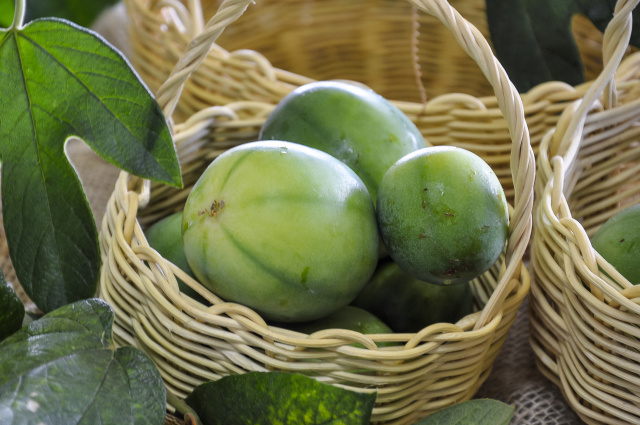 9. Pesquisador (es) responsável (eis) pela informação - tecnologiaFábio Gelape Faleiro10. Equipe envolvida (autores) *opcionalEquipe técnica dos projetos “Caracterização e uso de germoplasma e melhoramento genético do maracujazeiro auxiliados por marcadores moleculares”, “Melhoramento genético do maracujazeiro (Passiflora spp.) visando a sua utilização diversicada e valoração da biodiversidade essencialmente brasileira” e “Desenvolvimento tecnológico de passifloras silvestres – PASSITEC”11. Data de preenchimento e assinatura:10 de novembro de 2015 - 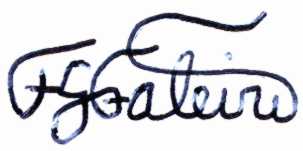 